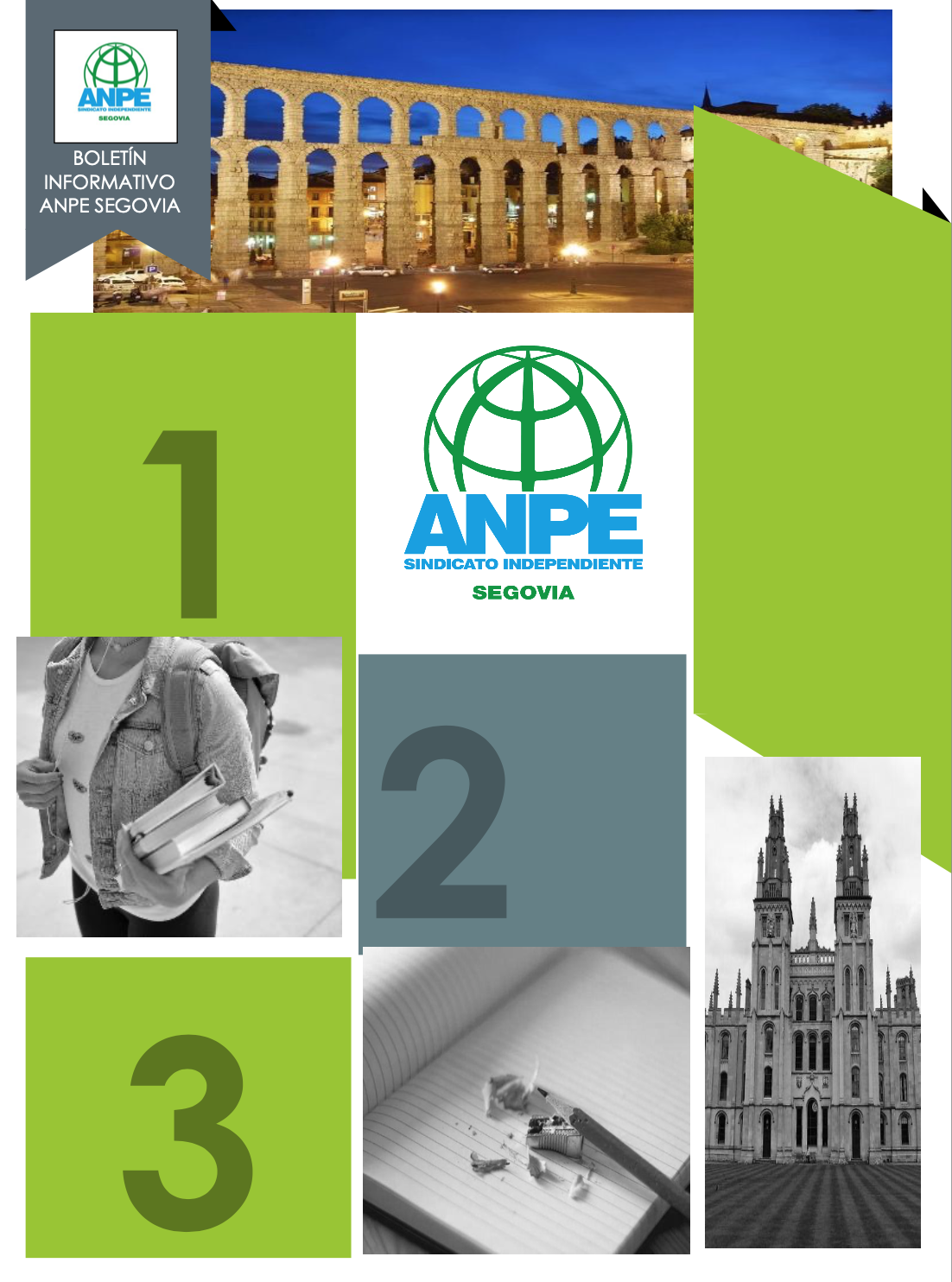 Ç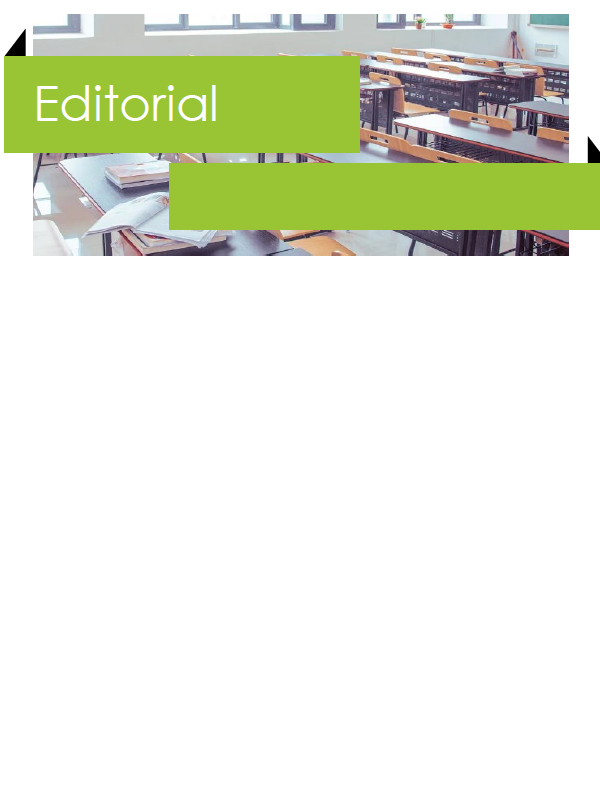 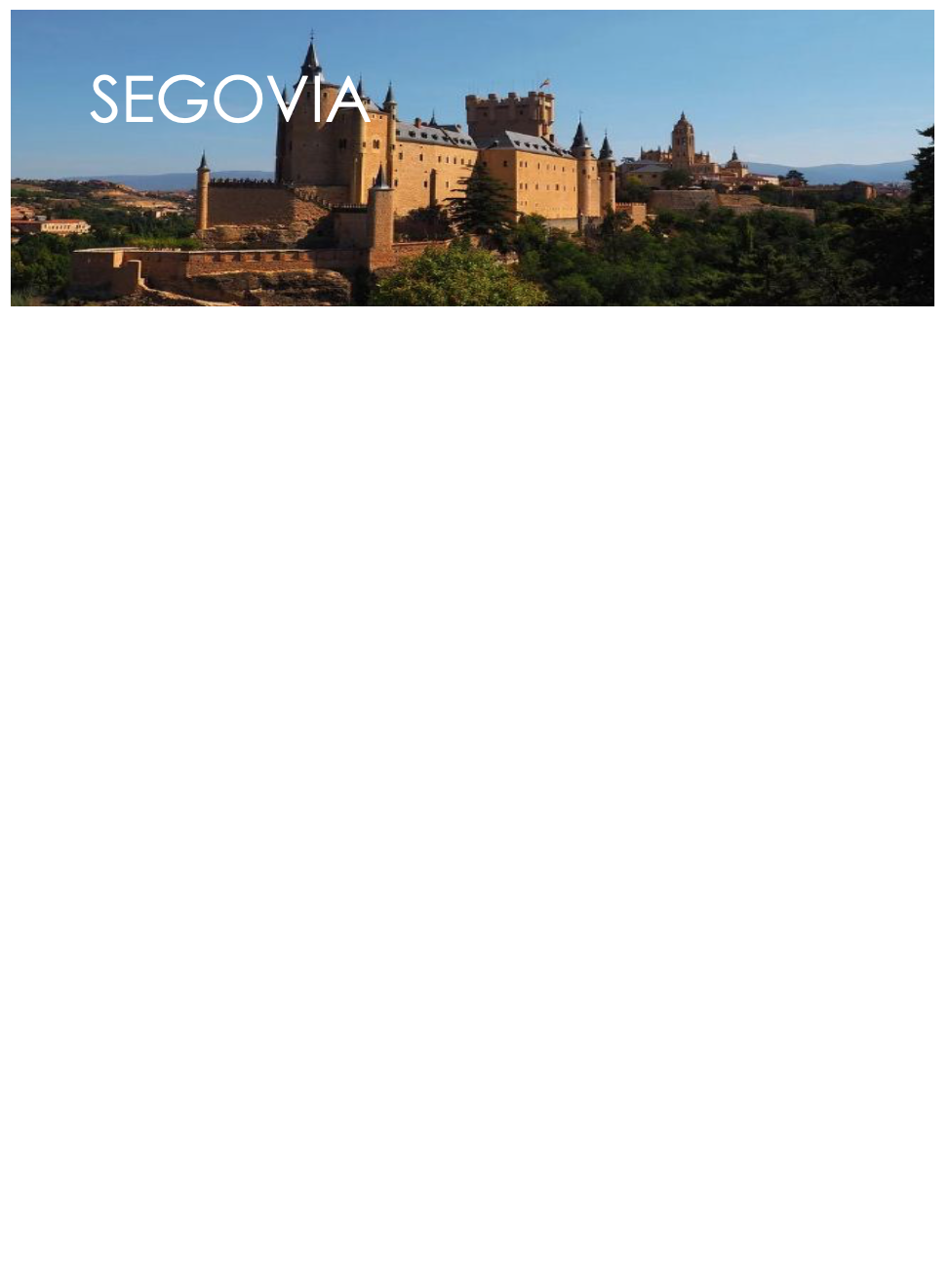 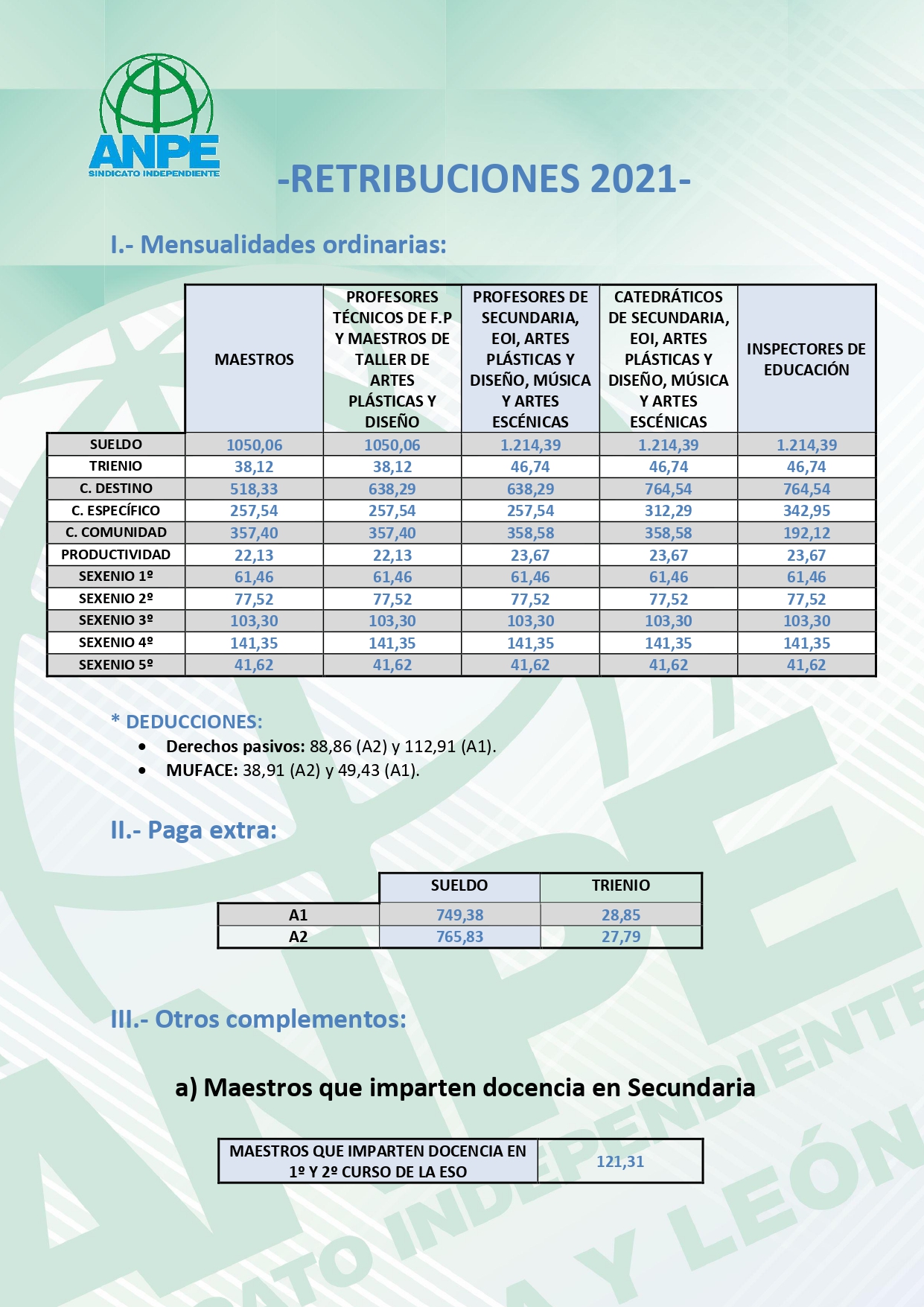 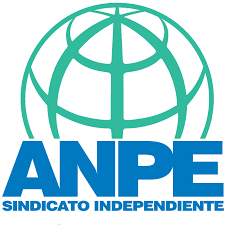 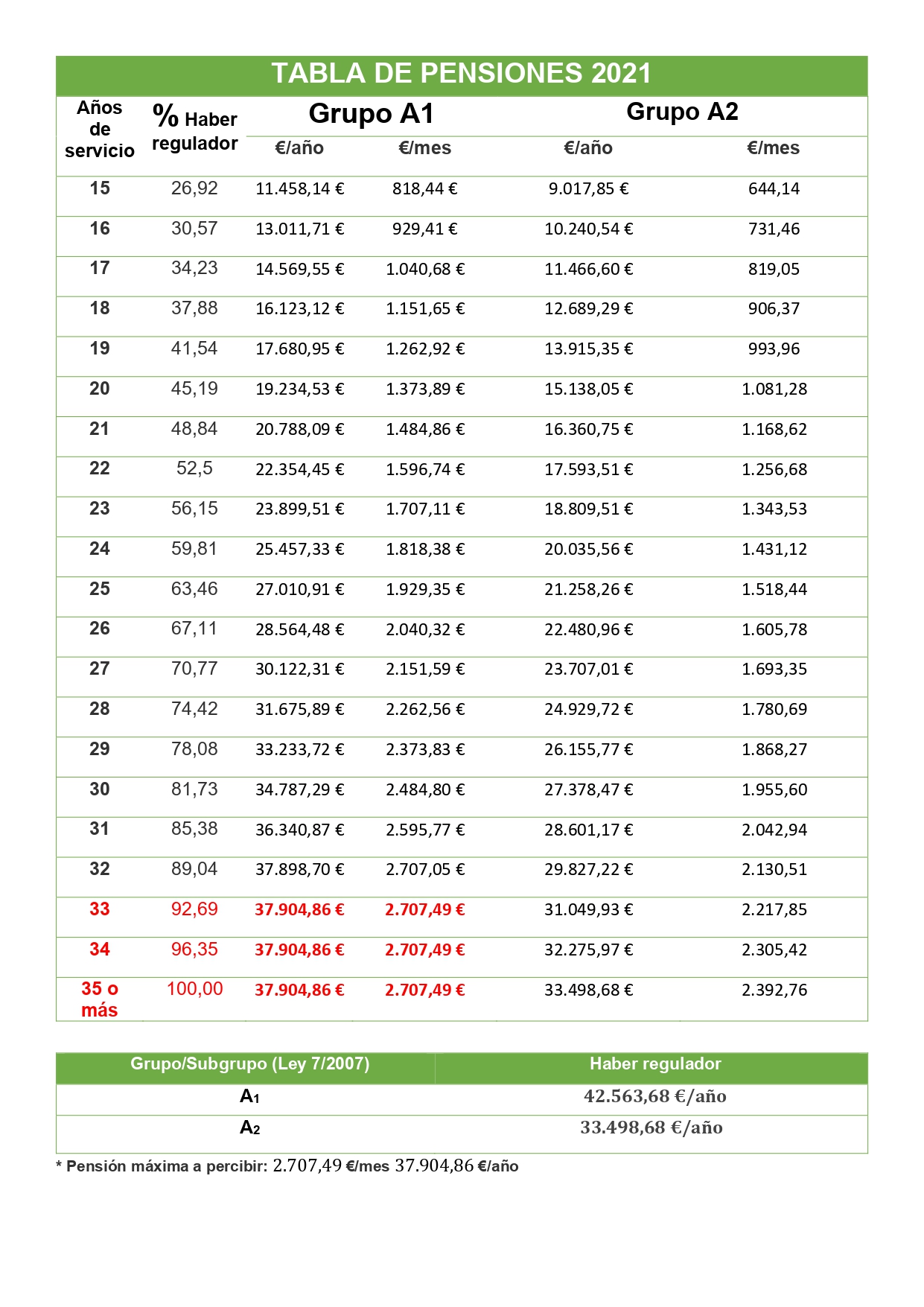 Concurso INNOVACREAWORK: hasta el 11/06/2021 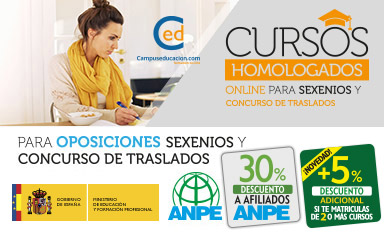 